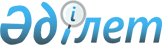 Об установлении квоты рабочих мест для инвалидов по Мартукскому району
					
			Утративший силу
			
			
		
					Постановление акимата Мартукского района Актюбинской области от 20 февраля 2019 года № 64. Зарегистрировано Управлением юстиции Мартукского района Департамента юстиции Актюбинской области 21 февраля 2019 года № 3-8-218. Утратило силу постановлением акимата Мартукского района Актюбинской области от 20 марта 2020 года № 85
      Сноска. Утратило силу постановлением акимата Мартукского района Актюбинской области от 20.03.2020 № 85 (вводится в действие с 01.01.2020).
      В соответствии со статьей 31 Закона Республики Казахстан от 23 января 2001 года "О местном государственном управлении и самоуправлении в Республике Казахстан", статьями 9, 27 Закона Республики Казахстан от 6 апреля 2016 года "О занятости населения", приказом Министра здравоохранения и социального развития Республики Казахстан от 13 июня 2016 года № 498 "Об утверждении Правил квотирования рабочих мест для инвалидов" (зарегистрированного в Реестре государственной регистрации нормативных правовых актов за № 14010), акимат района ПОСТАНОВЛЯЕТ:
      1. Установить квоту рабочих мест для инвалидов в размере от двух до четырех процентов от численности рабочих мест, без учета рабочих мест на тяжелых работах, работах с вредными, опасными условиями труда по Мартукскому району:
      от пятидесяти до ста человек - в размере двух процентов списочной численности работников;
      от ста одного до двухсот пятидесяти человек - в размере трех процентов списочной численности работников;
      свыше двухсот пятидесяти одного человека – в размере четырех процентов списочной численности работников.
      2. Государственному учреждению "Мартукский районный отдел занятости и социальных программ" в установленном законодательством порядке обеспечить:
      1) государственную регистрацию настоящего постановления в Управлении юстиции Мартукского района;
      2) направление настоящего постановления на официальное опубликование в Эталонном контрольном банке нормативных правовых актов Республики Казахстан;
      3) размещение настоящего постановления на интернет-ресурсе акимата Мартукского района.
      3. Контроль за исполнением настоящего постановления возложить на заместителя акима района Еспаганбетова И.
      4. Настоящее постановление вводится в действие со дня его первого официального опубликования.
					© 2012. РГП на ПХВ «Институт законодательства и правовой информации Республики Казахстан» Министерства юстиции Республики Казахстан
				
      Аким района 

Ж. Баирханов
